MČ Praha – Březiněves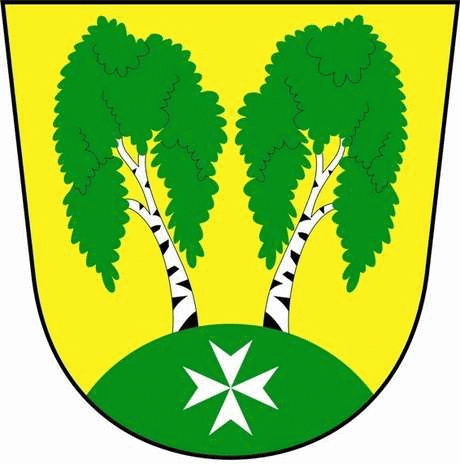 U Parku 140/3, 182 00 Praha 8Program zasedání Zastupitelstva MČ Praha – Březiněves										  Číslo:                    46	  Datum :   18. 5. 2022S V O L Á V Á M46. zasedání Zastupitelstva MČ Praha – Březiněves,na den 25. 5.  2022, od 17:30 hod., do kanceláře starosty.Návrh programu:Schválení programu, určení zapisovatele a ověřovatelů zápisu, kontrola plnění usnesení z 45. zasedání ZMČ Praha – Březiněves.Závěrečný účet MČ Praha – Březiněves za rok 2021 a Zpráva o výsledku přezkoumání hospodaření za rok 2021.Schválení účetní závěrky MČ Praha – Březiněves za rok 2021.Schválení účetní závěrky MŠ Březiněves, příspěvková organizace, za rok 2021.Schválení účetní závěrky CZSS Březiněves, příspěvková organizace, za rok 2021.Schválení zadání výběrového řízení  na vypracování PD  DPS na přeložku stávající VN a NN PREdi, CZSSB, K BřezinceCyklostezka – žádost společnosti MAS Nad Prahou o vydání souhlasu s vedením cyklostezkyÚprava rozpočtu č. 3028 – květen 2022 – činnost jednotek SDH – účelová neinvestiční dotace.Úprava rozpočtu č. 3035 – květen 2022 – doplnění dodatečného finančního vztahu k MČ HMP z rozpočtu hl. m. Prahy na rok 2022 – neinvestiční víceúčelová dotace.Úpravy rozpočtu za 5/2022.	Různé.              Ing. Jiří Haramul
                    starosta MČ Praha - Březiněves